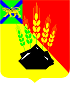 АДМИНИСТРАЦИЯ МИХАЙЛОВСКОГО МУНИЦИПАЛЬНОГО
РАЙОНА ПРИМОРСКОГО КРАЯПОСТАНОВЛЕНИЕ 
_______________                              с. Михайловка                                         № ____________Об утверждении административного регламента исполнения муниципальной функции по внутреннему муниципальному финансовому контролю и контролю в сфере закупок в финансово-бюджетной сфере в Михайловском муниципальном районеВ соответствии с Бюджетным кодексом Российской Федерации, Федеральным законом от 06.10.2003 № 131-ФЗ «Об общих принципах организации местного самоуправления в Российской Федерации», Федеральным законом от 5 апреля 2013 года № 44-ФЗ «О контрактной системе в сфере закупок товаров, работ, услуг для обеспечения государственных и муниципальных нужд», Постановлением Правительства Российской Федерации от 16.05.2011 № 373 «О разработке и утверждении административных регламентов исполнения государственных функций и административных регламентов предоставления государственных услуг», постановлением администрации Михайловского муниципального района от 16.07.2018 № 818-па «Об утверждении Порядка осуществления отделом внутреннего муниципального финансового контроля и контроля в сфере закупок полномочий по внутреннему муниципальному финансовому контролю и контролю в сфере закупок в Михайловском муниципальном районе», Уставом Михайловского муниципального района, в целях повышения качества расходования бюджетных средств, администрация Михайловского муниципального района Приморского краяПОСТАНОВЛЯЕТ: 1. Утвердить Административный регламент исполнения муниципальной функции по внутреннему муниципальному финансовому контролю и контролю в сфере закупок в Михайловском муниципальном районе.2. Признать утратившими силу:2.1. Постановление администрации Михайловского муниципального района от 27.01.2015 № 61-па «Об утверждении административного регламента исполнения муниципальной функции по внутреннему муниципальному финансовому контролю и контролю в сфере закупок в финансово-бюджетной сфере в Михайловском муниципальном районе»;2.2. Постановление администрации Михайловского муниципального района от 28.04.2016 № 326-па «О внесении изменений в постановление администрации Михайловского муниципального района от 27.01.2015 № 61-па «Об утверждении административного регламента исполнения муниципальной функции по внутреннему муниципальному финансовому контролю и контролю в сфере закупок в финансово-бюджетной сфере в Михайловском муниципальном районе»;2.3. Постановление администрации Михайловского муниципального района от 05.05.2017 № 667-па «О внесении изменений в постановление администрации Михайловского муниципального района от 27.01.2015 № 61-па «Об утверждении административного регламента исполнения муниципальной функции по внутреннему муниципальному финансовому контролю и контролю в сфере закупок в финансово-бюджетной сфере в Михайловском муниципальном районе»;2.4. Постановление администрации Михайловского муниципального района от 10.05.2018 № 557-па «О внесении изменений в постановление администрации Михайловского муниципального района от 27.01.2015 № 61-па «Об утверждении административного регламента исполнения муниципальной функции по внутреннему муниципальному финансовому контролю и контролю в сфере закупок в финансово-бюджетной сфере в Михайловском муниципальном районе»;3. Главным распорядителям средств бюджета Михайловского муниципального района довести настоящее постановление до подведомственных учреждений. 4. Муниципальному казенному учреждению «Управление по организационно-техническому обеспечению деятельности администрации Михайловского муниципального района» разместить настоящее постановление на официальном сайте администрации Михайловского муниципального района Приморского края.5. Настоящее постановление вступает в силу с момента размещения на сайте.6. Контроль за исполнением настоящего постановления оставляю за собой.Глава Михайловского муниципального района –глава администрации района                                                        В.В. Архипов